Początek formularza

Ogłoszenie nr 512421-N-2018 z dnia 2018-01-31 r. Powiat Jędrzejowski: PRZEBUDOWA I MODERNIZACJA KOMPLEKSU SPORTOWEGO WRAZ Z WYPOSAŻENIEM PRACOWNI DYDAKTYCZNYCH W ZESPOLE SZKÓŁ PONADGIMNAZJALNYCH NR 2 W JĘDRZEJOWIE
OGŁOSZENIE O ZAMÓWIENIU - Roboty budowlane Zamieszczanie ogłoszenia: Zamieszczanie obowiązkowe Ogłoszenie dotyczy: Zamówienia publicznego Zamówienie dotyczy projektu lub programu współfinansowanego ze środków Unii Europejskiej Tak 
Nazwa projektu lub programu 
Zadanie współfinansowane w ramach Regionalnego Programu Operacyjnego Województwa Świętokrzyskiego na lata 2014-2020 Oś priorytetowa 7 Sprawne usługi publiczne Działanie 7.4 Rozwój infrastruktury edukacyjnej i szkoleniowej O zamówienie mogą ubiegać się wyłącznie zakłady pracy chronionej oraz wykonawcy, których działalność, lub działalność ich wyodrębnionych organizacyjnie jednostek, które będą realizowały zamówienie, obejmuje społeczną i zawodową integrację osób będących członkami grup społecznie marginalizowanych Nie 
Należy podać minimalny procentowy wskaźnik zatrudnienia osób należących do jednej lub więcej kategorii, o których mowa w art. 22 ust. 2 ustawy Pzp, nie mniejszy niż 30%, osób zatrudnionych przez zakłady pracy chronionej lub wykonawców albo ich jednostki (w %) 
SEKCJA I: ZAMAWIAJĄCY Postępowanie przeprowadza centralny zamawiający Nie Postępowanie przeprowadza podmiot, któremu zamawiający powierzył/powierzyli przeprowadzenie postępowania Nie Informacje na temat podmiotu któremu zamawiający powierzył/powierzyli prowadzenie postępowania: 
Postępowanie jest przeprowadzane wspólnie przez zamawiających Nie 
Jeżeli tak, należy wymienić zamawiających, którzy wspólnie przeprowadzają postępowanie oraz podać adresy ich siedzib, krajowe numery identyfikacyjne oraz osoby do kontaktów wraz z danymi do kontaktów: 

Postępowanie jest przeprowadzane wspólnie z zamawiającymi z innych państw członkowskich Unii Europejskiej Nie W przypadku przeprowadzania postępowania wspólnie z zamawiającymi z innych państw członkowskich Unii Europejskiej – mające zastosowanie krajowe prawo zamówień publicznych: 
Informacje dodatkowe: I. 1) NAZWA I ADRES: Powiat Jędrzejowski, krajowy numer identyfikacyjny 29100936600000, ul. 11 Listopada  83 , 28300   Jędrzejów, woj. świętokrzyskie, państwo Polska, tel. 413 863 741, e-mail powiat@powiatjedrzejow.pl, faks 413 863 741. 
Adres strony internetowej (URL): www.powiatjedrzejow.pl 
Adres profilu nabywcy: 
Adres strony internetowej pod którym można uzyskać dostęp do narzędzi i urządzeń lub formatów plików, które nie są ogólnie dostępne I. 2) RODZAJ ZAMAWIAJĄCEGO: Administracja samorządowa 
I.3) WSPÓLNE UDZIELANIE ZAMÓWIENIA (jeżeli dotyczy): Podział obowiązków między zamawiającymi w przypadku wspólnego przeprowadzania postępowania, w tym w przypadku wspólnego przeprowadzania postępowania z zamawiającymi z innych państw członkowskich Unii Europejskiej (który z zamawiających jest odpowiedzialny za przeprowadzenie postępowania, czy i w jakim zakresie za przeprowadzenie postępowania odpowiadają pozostali zamawiający, czy zamówienie będzie udzielane przez każdego z zamawiających indywidualnie, czy zamówienie zostanie udzielone w imieniu i na rzecz pozostałych zamawiających): 
I.4) KOMUNIKACJA: 
Nieograniczony, pełny i bezpośredni dostęp do dokumentów z postępowania można uzyskać pod adresem (URL) Tak 
https://www.powiatjedrzejow.pl/bipkod/007/003 
Adres strony internetowej, na której zamieszczona będzie specyfikacja istotnych warunków zamówienia Tak 
https://www.powiatjedrzejow.pl/bipkod/007/003 
Dostęp do dokumentów z postępowania jest ograniczony - więcej informacji można uzyskać pod adresem Nie 

Oferty lub wnioski o dopuszczenie do udziału w postępowaniu należy przesyłać: 
Elektronicznie Nie 
adres 
Dopuszczone jest przesłanie ofert lub wniosków o dopuszczenie do udziału w postępowaniu w inny sposób: 
Nie 
Inny sposób: 

Wymagane jest przesłanie ofert lub wniosków o dopuszczenie do udziału w postępowaniu w inny sposób: 
Tak 
Inny sposób: 
Ofertę należy złożyć w formie pisemnej w siedzibie Zamawiającego w zamkniętej i oznaczonej kopercie, zgodnie z opisem zamieszczonym w SIWZ 
Adres: 
Starostwo Powiatowe w Jędrzejowie, ul. 11 Listopada 83, 28-300 Jędrzejów, pokój nr 10 - sekretariat 
Komunikacja elektroniczna wymaga korzystania z narzędzi i urządzeń lub formatów plików, które nie są ogólnie dostępne Nie 
Nieograniczony, pełny, bezpośredni i bezpłatny dostęp do tych narzędzi można uzyskać pod adresem: (URL) 
SEKCJA II: PRZEDMIOT ZAMÓWIENIA 
II.1) Nazwa nadana zamówieniu przez zamawiającego: PRZEBUDOWA I MODERNIZACJA KOMPLEKSU SPORTOWEGO WRAZ Z WYPOSAŻENIEM PRACOWNI DYDAKTYCZNYCH W ZESPOLE SZKÓŁ PONADGIMNAZJALNYCH NR 2 W JĘDRZEJOWIE 
Numer referencyjny: OKSO.272.2.2018 
Przed wszczęciem postępowania o udzielenie zamówienia przeprowadzono dialog techniczny Nie 
II.2) Rodzaj zamówienia: Roboty budowlane 
II.3) Informacja o możliwości składania ofert częściowych 
Zamówienie podzielone jest na części: Nie 
Oferty lub wnioski o dopuszczenie do udziału w postępowaniu można składać w odniesieniu do: 
wszystkich części Zamawiający zastrzega sobie prawo do udzielenia łącznie następujących części lub grup części: 

Maksymalna liczba części zamówienia, na które może zostać udzielone zamówienie jednemu wykonawcy: 



II.4) Krótki opis przedmiotu zamówienia (wielkość, zakres, rodzaj i ilość dostaw, usług lub robót budowlanych lub określenie zapotrzebowania i wymagań ) a w przypadku partnerstwa innowacyjnego - określenie zapotrzebowania na innowacyjny produkt, usługę lub roboty budowlane: 3.1. Przedmiotem zamówienia jest przebudowa i modernizacja kompleksu sportowego przy ZSP Nr 2 w Jędrzejowie oraz przebudowa sieci komputerowej w pracowniach informatycznych oraz utworzenie pracowni odnawialnych źródeł energii (OZE) realizowane w ramach inwestycji pn. Przebudowa i modernizacja kompleksu sportowego wraz z wyposażeniem pracowni dydaktycznych w Zespole Szkół Ponadgimnazjalnych Nr 2 w Jędrzejowie podzielony na dwa zadania: Zadanie nr 1 – PRZEBUDOWA I MODERNIZACJA KOMPLEKSU SPORTOWEGO PRZY ZSP NR 2 W JĘDRZEJOWIE. Adres inwestycji: Zespół Szkół Ponadgimnazjalnych nr 2 w Jędrzejowie, ul. Okrzei 63, część działki o nr ewidencyjnym gruntu 393/2. Przedmiotem inwestycji jest przebudowa i modernizacja kompleksu sportowego (boisko do piłki nożnej, boisko do piłki ręcznej i koszykowej, boisko do piłki siatkowej i tenisa, bieżnia) wraz z realizacją zaplecza sanitarno-szatniowego w systemie kontenerów sportowych i trybuny trójrzędowej oraz niezbędną infrastrukturą techniczną (w tym oświetlenia boiska do piłki nożnej i alejek). Boiska oraz bieżnia wykonane będą w systemie nawierzchni syntetycznych. Budynek zaplecza sanitarno-szatniowego posiada następujące parametry techniczne: budynek parterowy, niepodpiwniczony, dach dwuspadowy, wysokość w szczycie 2,765 m, wysokość elewacji 2,765 m, kąt nachylenia dachu 0,60 (1,0%), szerokość elewacji frontowej 6,05 m. Tereny biologicznie czynne uzyskane zostaną poprzez obsianie części terenu trawą. Udział powierzchni biologicznie czynnej wynosi 9,82%. Wchłanianie wody opadowej zapewni zastosowanie płyt ażurowych, których udział do powierzchni terenu objętej opracowaniem wynosi 15,1%, co zapewnia 7,5% dodatkowej powierzchni rozsączającej. Kategoria obiektów budowlanych: - kompleks sportowy V, - zaplecze sanitarno-szatniowe IX. Zadanie nr 2 - PRZEBUDOWA SIECI KOMPUTEROWEJ W PRACOWNIACH INFORMATYCZNYCH ORAZ UTWORZENIE PRACOWNI OZE Adres inwestycji: Zespół Szkół Ponadgimnazjalnych nr 2 w Jędrzejowie, ul. Okrzei 63. Przedmiotem zamówienia jest przebudowa instalacji elektrycznych i teletechnicznych dla stanowisk komputerowych w pracowniach informatycznych oraz wykonanie instalacji elektrycznych i teletechnicznych w celu utworzenia pracowni OZE w ZSP nr 2 w Jędrzejowie. Zakres robót obejmuje: − instalację zasilania rozdzielnic elektrycznych, − instalację rozdziału i dystrybucji energii, − wewnętrzne instalacje elektryczne, − instalację sieci strukturalnej, − instalację multimedialną w salach informatycznych − instalację uziemienia i połączeń wyrównawczych, − instalację ochrony od porażeń, − instalację ochrony przeciwprzepięciowej. Inwestycja współfinansowana z Europejskiego Funduszu Rozwoju Regionalnego w ramach Działania 7.3 Infrastruktura zdrowotna i społeczna Osi 7 Sprawne usługi publiczne z Regionalnego Programu Operacyjnego Województwa Świętokrzyskiego na lata 2014-2020. 3.2. Zadanie, które będzie realizowane, zostało określone w dokumentacji zamówienia, specyfikacji technicznej wykonania i odbioru robót budowlanych oraz przedmiarze robót – stanowiących załączniki do SIWZ. Załączone do SIWZ przedmiary mają charakter informacyjny. Wykonawca po zapoznaniu się z dokumentacją projektową i innymi dokumentami po dokonaniu wizji lokalnej zobowiązany jest do ustalenia zakresu robót niezbędnych do osiągnięcia rezultatu. 3.3. Przedmiot umowy może podlegać modyfikacji, jeżeli w toku wykonywania robót okaże się, że dokumentacja projektowa zawiera wady, których nie można było stwierdzić przed zawarciem umowy, a których istnienie uniemożliwia wykonywanie robót zgodnie z obowiązującymi przepisami i normami. 3.4. Jeżeli wykonawca stwierdzi, że użyte w SIWZ i w załącznikach do SIWZ parametry lub normy krajowe lub przenoszące na normy europejskie lub normy międzynarodowe mogą wskazywać na producentów produktów lub źródła ich pochodzenia to oznacza, że mają takie znaczenie, że parametry techniczne tak wskazanych produktów określają wymagane przez Zamawiającego minimalne oczekiwania co do jakości produktów, które mają być użyte do wykonania przedmiotu umowy. Wszelkie użyte nazwy handlowe produktów, producentów produktów lub źródła ich pochodzenia w opisie przedmiotu zamówienia prosimy traktować jako informację uściślającą w celu określenia wymaganych przez Zamawiającego minimalnych oczekiwań co do jakości produktów, które mają być użyte do wykonania przedmiotu umowy. Dopuszcza się użycie do realizacji robót budowlanych produktów równoważnych, które posiadają parametry techniczne nie gorsze od wskazanych w SIWZ i załącznikach do SIWZ, również dopuszcza się wykazanie normami równoważnymi w stosunku do tych wskazanych w dokumentacji i specyfikacji technicznej wykonania i odbioru robót budowlanych. Na Wykonawcy spoczywa ciężar wskazania „równoważności”. 3.5. Wykonawca zobowiązany jest wykonać przedmiot umowy z materiałów własnych. 3.6. Winien również zabezpieczyć teren prowadzonych robót, zaś organizacja i koordynacja w zakresie BHP, ppoż itp. winny być realizowane w oparciu o aktualne normy i przepisy. 3.7. Szczegółowy zakres robót oraz technologia wykonania zawarta jest w załącznikach do niniejszej specyfikacji, w szczególności w: a) dokumentacji projektowej – Załącznik nr 9a do SIWZ b) przedmiarze robót – Załącznik nr 9b do SIWZ c) specyfikacji technicznej wykonania i odbioru robót budowlanych - Załącznik nr 9c do SIWZ d) dokumentacji technicznej dotyczącej przebudowy sieci - Załącznik nr 9d do SIWZ e) umowie o roboty budowlane - Załącznik nr 4a do SIWZ oraz Załącznik nr 4b do SIWZ. 3.9. Przedmiot zamówienia należy wykonać zgodnie z dokumentacją, specyfikacją istotnych warunków zamówienia wraz z załącznikami, zasadami wiedzy technicznej i obowiązującymi przepisami w szczególności techniczno-budowlanymi oraz normami. Realizowana inwestycja będzie prowadzona w funkcjonującym obiekcie, zatem koniecznym będzie ograniczenie przez Wykonawcę do minimum niedogodności związanych z realizacją zakresu robót oraz umożliwienie ciągłości jego pracy, a także zabezpieczenie terenu budowy. Obowiązkiem Wykonawcy przebudowa sieci komputerowej w pracowniach informatycznych oraz utworzenie pracowni OZE będzie zabezpieczenie pomieszczeń w taki sposób, aby kurz i pył nie przedostawał się do pomieszczeń sąsiednich. Roboty nadmiernie uciążliwe (generujące hałas, drgania itp) winny być wykonywane poza godzinami pracy obiektu. 3.10. W przypadku, gdy dokumentacja wskazuje dla niektórych materiałów i urządzeń znaki towarowe lub pochodzenie - nadmienia się, że wszystkie użyte w projektach technicznych, przedmiarach robót, specyfikacjach technicznych wykonania i odbioru robót budowlanych nazwy produktów jak i firm mają tylko i wyłącznie zastosowanie do określenia parametrów technicznych i jakościowych urządzeń i materiałów wymaganych przez Zamawiającego do realizacji zadania. Zamawiający dopuszcza możliwość składania ofert równoważnych, tj. zastosowanie innych materiałów i urządzeń, niż podane w dokumentacji, pod warunkiem zapewnienia parametrów nie gorszych niż określone w tej dokumentacji (materiały i urządzenia równoważne). Wykonawca, który zastosował materiały lub urządzenia równoważne ma obowiązek wskazać w swojej ofercie, jakie materiały lub urządzenia zostały zamienione i określić, jakie materiały i urządzenia w ich miejsce proponuje. W przypadku, gdy zastosowanie tych materiałów lub urządzeń wymagać będzie zmiany dokumentacji, Wykonawca uzyska na dokonanie zmiany zgodę projektanta, a koszty związane z przeprojektowaniem poniesie Wykonawca i zrealizuje roboty w nieprzekraczalnym terminie określonym przez Zamawiającego. Jakość dostarczonych na budowę materiałów, wyrobów i elementów oraz urządzeń technicznych przed ich wbudowaniem musi być zgodna z wymaganiami normowymi, atestami, świadectwami dopuszczenia do stosowania i ustaleniami projektów wykonawczych oraz wymaganiami zawartymi w SIWZ. Dokumenty potwierdzające spełnienie powyższych warunków Wykonawca przekaże Zamawiającemu. 3.11. Załączone do dokumentacji przedmiary robót mają charakter orientacyjny. Wykonawca jest zobowiązany do dokonania własnych ustaleń co do rzeczywistego zakresu robót wymaganego do osiągnięcia rezultatu i dokonania ewentualnych uzupełnień w uzgodnieniu z Zamawiającym. Zaleca się, aby Wykonawca zapoznał się dokładnie z dokumentacją, dokonał wizji lokalnej i przeprowadził badanie terenu budowy i jego otoczenia, uzyskał potrzebne informacje, w celu oszacowania na własną odpowiedzialność, na własny koszt i ryzyko wszystkich danych, jakie mogą okazać się niezbędne do przygotowania i złożenia oferty i podpisania umowy na roboty budowlane. Wykonawca ponosi wyłączną odpowiedzialność za zapoznanie się z należytą starannością z zakresem robót związanych z przedmiotem zamówienia oraz z treścią dokumentacji przetargowej włącznie z dokumentacją, wszelkich aneksów do dokumentacji przetargowej sporządzonych podczas procedury przetargowej oraz za uzyskanie wiarogodnej informacji odnośnie warunków i zobowiązań, które w jakikolwiek sposób mogą wpłynąć na wartość czy charakter oferty lub realizację robót. 3.12. Jeżeli, w toku realizacji przedmiotu umowy okaże się, iż dokumentacja techniczna zawiera wady, które nie mogły być dostrzeżone w chwili zawarcia umowy lub zajdą inne okoliczności, które mogą przeszkodzić w osiągnięciu rezultatu, a które nie były znane w chwili zawarcia umowy Wykonawca zgłosi ten fakt Zamawiającemu na piśmie z uzasadnieniem. Zamawiający po przeprowadzeniu postępowania wyjaśniającego zajmie stanowisko w sprawie, w terminie 14 dni od otrzymania pisma Wykonawcy. W przypadku potwierdzenia faktu istnienia wad w dokumentacji lub innych okoliczności nieznanych w chwili zawarcia umowy, które mogą przeszkodzić w osiągnięciu rezultatu, strony zmodyfikują przedmiot zamówienia w zakresie przewidzianym ustawą Prawo zamówień publicznych. 3.13. Wykonawca przygotuje i przeprowadzi, o ile są wymagane zakresem przeprowadzanych robót, odbiory z udziałem przedstawicieli właściwych organów i instytucji oraz przekaże Zamawiającemu protokoły z pozytywnym wynikiem tych odbiorów. 3.14. Roboty będą przebiegały zgodnie z harmonogramem rzeczowo-finansowym robót wykonanym przez Wykonawcę i akceptowanym przez Zamawiającego. Każdy etap będzie musiał być wykazany w harmonogramie robót wykonanym przez Wykonawcę i zaakceptowany przez Zamawiającego. Wymagany termin rękojmi na wykonane roboty budowlane wynosi 60 miesięcy. Okres rękojmi rozpoczyna się od daty odbioru końcowego całego przedmiotu zamówienia przez Zamawiającego potwierdzony bezusterkowym protokołem odbioru końcowego robót. 6. Termin gwarancji. Wykonawca udzieli gwarancji na wykonany przedmiot zamówienia na okres minimum 60 miesięcy. Wykonawca może zaproponować wydłużenie okresu gwarancji do 84 miesięcy. Okres gwarancji stanowi kryterium oceny ofert – patrz wg pkt 19 SIWZ. 

II.5) Główny kod CPV: 45111200-0 
Dodatkowe kody CPV: 

II.6) Całkowita wartość zamówienia (jeżeli zamawiający podaje informacje o wartości zamówienia): 
Wartość bez VAT: 
Waluta: 
(w przypadku umów ramowych lub dynamicznego systemu zakupów – szacunkowa całkowita maksymalna wartość w całym okresie obowiązywania umowy ramowej lub dynamicznego systemu zakupów) 
II.7) Czy przewiduje się udzielenie zamówień, o których mowa w art. 67 ust. 1 pkt 6 i 7 lub w art. 134 ust. 6 pkt 3 ustawy Pzp: Nie 
Określenie przedmiotu, wielkości lub zakresu oraz warunków na jakich zostaną udzielone zamówienia, o których mowa w art. 67 ust. 1 pkt 6 lub w art. 134 ust. 6 pkt 3 ustawy Pzp: 
II.8) Okres, w którym realizowane będzie zamówienie lub okres, na który została zawarta umowa ramowa lub okres, na który został ustanowiony dynamiczny system zakupów: 
miesiącach:    lub dniach: 
lub 
data rozpoczęcia:   lub zakończenia: 

II.9) Informacje dodatkowe: SEKCJA III: INFORMACJE O CHARAKTERZE PRAWNYM, EKONOMICZNYM, FINANSOWYM I TECHNICZNYM III.1) WARUNKI UDZIAŁU W POSTĘPOWANIU III.1.1) Kompetencje lub uprawnienia do prowadzenia określonej działalności zawodowej, o ile wynika to z odrębnych przepisów 
Określenie warunków: - dla Zadania nr 1 i nr 2 Na potwierdzenie należy złożyć oświadczenie zgodne z Załącznikiem nr 2 do SIWZ. 
Informacje dodatkowe 
III.1.2) Sytuacja finansowa lub ekonomiczna 
Określenie warunków: Na potwierdzenie należy złożyć: - dla Zadania nr 1 - 2.1) Dokument potwierdzający, że wykonawca jest ubezpieczony od odpowiedzialności cywilnej w zakresie prowadzonej działalności związanej z przedmiotem zamówienia na sumę gwarancyjną, to jest wykonywaniem robót budowlanych określoną przez Zamawiającego na kwotę nie mniejszą niż 1 000 000,00 zł. - dla Zadania nr 2 – Zamawiający nie formułuje wymagań. 
Informacje dodatkowe 
III.1.3) Zdolność techniczna lub zawodowa 
Określenie warunków: 3.1) Wykonanych robót Na potwierdzenie warunku należy złożyć wykaz robót budowlanych potwierdzający, że nie wcześniej niż w okresie ostatnich pięciu lat przed upływem terminu składania ofert, a jeżeli okres prowadzenia działalności jest krótszy-w tym okresie, wykonał należycie: - dla Zadania nr 1 - co najmniej 2 roboty budowlane o wartości nie mniejszej niż 500 000,00 zł brutto każda związane z budową, przebudową lub rozbudową boiska lub obiektu sportowego; - dla Zadania nr 2 - co najmniej 2 roboty budowlane o wartości nie mniejszej niż 20 000,00 zł brutto każda związane z budową, przebudową lub rozbudową sieci informatycznej lub teletechnicznej; wraz z podaniem ich rodzaju, wartości, daty, miejsca wykonania i podmiotów, na rzecz których roboty te zostały wykonane, z załączeniem dowodów określających czy te roboty budowlane zostały wykonane należycie, w szczególności informacji o tym czy roboty zostały wykonane zgodnie z przepisami prawa budowlanego i prawidłowo ukończone, przy czym dowodami, o których mowa, są referencje bądź inne dokumenty wystawione przez podmiot, na rzecz którego roboty budowlane były wykonywane, a jeżeli z uzasadnionej przyczyny o obiektywnym charakterze wykonawca nie jest w stanie uzyskać tych dokumentów – inne dokumenty; Do każdej pozycji wykazu należy załączyć dowody określające, czy roboty te zostały wykonane w sposób należyty, w szczególności informacji o tym czy roboty zostały wykonane zgodnie z przepisami prawa budowlanego i prawidłowo ukończone (do wykorzystania Załącznik nr 6 do SIWZ). 3.2) Wykazu osób, które będą uczestniczyć w wykonywaniu zamówienia publicznego. Wykonawca musi wykazać dysponowanie osobami, które będą skierowane do realizacji zamówienia, posiadającymi uprawnienia do kierowania robotami budowlanymi w specjalności: - dla Zadania nr 1 - a) konstrukcyjno-budowlanej, która będzie pełnić funkcję kierownika budowy, - dla Zadania nr 2 – a) instalacyjnej w zakresie sieci, instalacji i urządzeń elektrycznych i elektroenergetycznych, jako kierownik budowy. Na potwierdzenie niniejszego warunku należy złożyć wykaz osób, skierowanych przez wykonawcę do realizacji zamówienia publicznego, w szczególności odpowiedzialnych za świadczenie usług, kontrolę jakości lub kierowanie robotami budowlanymi, wraz z informacjami na temat ich kwalifikacji zawodowych, uprawnień, doświadczenia i wykształcenia niezbędnych do wykonania zamówienia publicznego, a także zakresu wykonywanych przez nie czynności oraz informacją o podstawie do dysponowania tymi osobami (wykorzystania Załącznik nr 7 do SIWZ) Uwaga: Samodzielne funkcje techniczne w budownictwie, określone w art. 12 ust. 1 ustawy Prawo budowlane mogą również wykonywać osoby, których odpowiednie kwalifikacje zawodowe zostały uznane na zasadach określonych w przepisach odrębnych, tj. m.in. w ustawie z dnia 22 grudnia 2015 r. o zasadach uznawania kwalifikacji zawodowych nabytych w państwach członkowskich Unii Europejskiej (Dz. U. z 2016 r. poz. 65) lub zgodnie z wcześniej obowiązującymi przepisami dotyczące uznawania ww. kwalifikacji lub posiadać prawo do świadczenia usług transgranicznych zgodnie z ustawą z dnia 15 grudnia 2000 r. o samorządach zawodowych architektów oraz inżynierów budownictwa (t.j. Dz. U. z 2014 r. poz. 1946 z późn. zm.). Zamawiający może, na każdym etapie postępowania, uznać, że wykonawca nie posiada wymaganych zdolności, jeżeli zaangażowanie zasobów technicznych lub zawodowych wykonawcy w inne przedsięwzięcia gospodarcze wykonawcy może mieć negatywny wpływ na realizację zamówienia. Zamawiający zastrzega, iż na dowolnym etapie postępowania o udzielenie zamówienia publicznego może wezwać Wykonawców w trybie art. 26 ust. 2f ustawy do przedłożenia wszystkich lub niektórych dokumentów potwierdzających, jeżeli jest to niezbędne do zapewnienia odpowiedniego przebiegu postępowania. 
Zamawiający wymaga od wykonawców wskazania w ofercie lub we wniosku o dopuszczenie do udziału w postępowaniu imion i nazwisk osób wykonujących czynności przy realizacji zamówienia wraz z informacją o kwalifikacjach zawodowych lub doświadczeniu tych osób: Nie 
Informacje dodatkowe: III.2) PODSTAWY WYKLUCZENIA III.2.1) Podstawy wykluczenia określone w art. 24 ust. 1 ustawy Pzp 
III.2.2) Zamawiający przewiduje wykluczenie wykonawcy na podstawie art. 24 ust. 5 ustawy Pzp Tak Zamawiający przewiduje następujące fakultatywne podstawy wykluczenia: Tak (podstawa wykluczenia określona w art. 24 ust. 5 pkt 1 ustawy Pzp) 






Tak (podstawa wykluczenia określona w art. 24 ust. 5 pkt 8 ustawy Pzp) III.3) WYKAZ OŚWIADCZEŃ SKŁADANYCH PRZEZ WYKONAWCĘ W CELU WSTĘPNEGO POTWIERDZENIA, ŻE NIE PODLEGA ON WYKLUCZENIU ORAZ SPEŁNIA WARUNKI UDZIAŁU W POSTĘPOWANIU ORAZ SPEŁNIA KRYTERIA SELEKCJI Oświadczenie o niepodleganiu wykluczeniu oraz spełnianiu warunków udziału w postępowaniu 
Tak 
Oświadczenie o spełnianiu kryteriów selekcji 
Nie III.4) WYKAZ OŚWIADCZEŃ LUB DOKUMENTÓW , SKŁADANYCH PRZEZ WYKONAWCĘ W POSTĘPOWANIU NA WEZWANIE ZAMAWIAJACEGO W CELU POTWIERDZENIA OKOLICZNOŚCI, O KTÓRYCH MOWA W ART. 25 UST. 1 PKT 3 USTAWY PZP: Zamawiający wykluczy z postępowania o udzielenie zamówienia publicznego Wykonawcę, w stosunku do którego otwarto likwidację, w zatwierdzonym przez sąd układzie w postępowaniu restrukturyzacyjnym jest przewidziane zaspokojenie wierzycieli przez likwidację jego majątku lub sąd zarządził likwidację jego majątku w trybie art. 332 ust. 1 ustawy z dnia 15 maja 2015 r. – Prawo restrukturyzacyjne (Dz. U. z 2015 r. poz. 978, 1259, 1513, 1830 i 1844 oraz z 2016 r. poz. 615) lub którego upadłość ogłoszono, z wyjątkiem wykonawcy, który po ogłoszeniu upadłości zawarł układ zatwierdzony prawomocnym postanowieniem sądu, jeżeli układ nie przewiduje zaspokojenia wierzycieli przez likwidację majątku upadłego, chyba że sąd zarządził likwidację jego majątku w trybie art. 366 ust. 1 ustawy z dnia 28 lutego 2003 r. – Prawo upadłościowe (Dz. U. z 2015 r. poz. 233, 978, 1166, 1259 i 1844 oraz z 2016 r. poz. 615) wymagany dokument - odpis z właściwego rejestru lub z centralnej ewidencji i informacji o działalności gospodarczej, jeżeli odrębne przepisy wymagają wpisu do rejestru lub ewidencji, w celu wykazania braku podstaw do wykluczenia na podstawie art. 24 ust. 5 pkt.1 ustawy; Zamawiający wykluczy z postępowania o udzielenie zamówienia publicznego Wykonawcę, który naruszył obowiązki dotyczące płatności podatków; wymagany dokument - zaświadczenie właściwego urzędu skarbowego potwierdzające, że wykonawca nie zalega z opłacaniem podatków, wystawione nie wcześniej niż 3 miesiące przed upływem terminu składania ofert lub inne dokumenty potwierdzające, że Wykonawca zawarł porozumienie z właściwym organem w sprawie spłat tych należności wraz z ewentualnymi odsetkami lub grzywnami, w szczególności uzyskał przewidziane prawem zwolnienie, odroczenie lub rozłożenie na raty zaległych płatności lub wstrzymanie w całości wykonania decyzji właściwego organu; Zamawiający wykluczy z postępowania o udzielenie zamówienia publicznego Wykonawcę, który naruszył obowiązki dotyczące płatności na ubezpieczenia społeczne lub zdrowotne; wymagany dokument na potwierdzenie wstępnej kwalifikacji - zaświadczenie Zakładu Ubezpieczeń Społecznych lub Kasy Rolniczego Ubezpieczenia Społecznego albo inny dokument potwierdzający, że wykonawca nie zalega z opłacaniem składek na ubezpieczenia społeczne lub zdrowotne, wystawiony nie wcześniej niż 3 miesiące przed upływem terminu składania ofert lub inny dokument potwierdzający, że Wykonawca zawarł porozumienie z właściwym organem w sprawie spłat tych należności wraz z ewentualnymi odsetkami lub grzywnami, w szczególności uzyskał przewidziane prawem zwolnienie, odroczenie lub rozłożenie na raty zaległych płatności lub wstrzymanie w całości wykonania decyzji właściwego organu; oświadczenie o niezaleganiu z opłacaniem podatków i opłat lokalnych, o których mowa w ustawie z dnia 12 stycznia 1991 r. o podatkach i opłatach lokalnych (Dz. U. z 2016 r. poz. 716) wg wzoru stanowiącego Załącznik nr 10 do SIWZ. Wykonawca może w celu potwierdzenia spełniania warunków udziału w postępowaniu, w stosownych sytuacjach oraz w odniesieniu do konkretnego zamówienia, lub jego części, polegać na zdolnościach technicznych lub zawodowych lub sytuacji finansowej lub ekonomicznej innych podmiotów, niezależnie od charakteru prawnego łączących go z nim stosunków prawnych. 10.2. Wykonawca, który polega na zdolnościach lub sytuacji innych podmiotów, musi udowodnić Zamawiającemu, że realizując zamówienie, będzie dysponował niezbędnymi zasobami tych podmiotów, w szczególności przedstawiając wraz z ofertą zobowiązanie podmiotów, o których mowa w art. 22a Pzp, do oddania mu do dyspozycji niezbędnych zasobów na potrzeby realizacji zamówienia. Do wykorzystania Załącznik nr 8 do SIWZ. W celu oceny, czy Wykonawca polegając na zdolnościach lub sytuacji innych podmiotów na zasadach określonych w art. 22a Pzp, będzie dysponował niezbędnymi zasobami w stopniu umożliwiającym należyte wykonanie zamówienia publicznego oraz oceny, czy stosunek łączący Wykonawcę z tymi podmiotami gwarantuje rzeczywisty dostęp do ich zasobów, Zamawiający wymaga, aby z treści ww. zobowiązania wynikało w szczególności: 1) zakres dostępnych Wykonawcy zasobów innego podmiotu; 2) sposób wykorzystania zasobów innego podmiotu, przez Wykonawcę, przy wykonywaniu zamówienia publicznego; 3) zakres i okres udziału innego podmiotu przy wykonywaniu zamówienia publicznego; 4) czy podmiot, na zdolnościach, którego wykonawca polega w odniesieniu do warunków udziału w postępowaniu dotyczących wykształcenia, kwalifikacji zawodowych lub doświadczenia, zrealizuje usługi, których wskazane zdolności dotyczą. 10.3. Wykonawca, który polega na zasobach innych podmiotów składa wraz z ofertą oświadczenie o udostępnieniu zasobów wskazujące na okoliczności opisane w ppkt 1)-4) oraz na wezwanie Zamawiającego dokumenty o których mowa w pkt. 9.2.2, w odniesieniu do tych podmiotów. Zamawiający oceni, czy udostępniane Wykonawcy przez inne podmioty zdolności techniczne lub zawodowe, pozwalają na wykazanie przez wykonawcę spełniania warunków udziału w postępowaniu oraz zbada, czy nie zachodzą wobec tego podmiotu podstawy wykluczenia, o których mowa w art. 24 ust. 1 pkt 13–22 Pzp oraz art. 24 ust. 5 pkt 1 i pkt 8). 10.4. Wykonawca, który powołuje się na zasoby innych podmiotów, w celu wykazania braku istnienia wobec nich podstaw wykluczenia oraz spełniania, w zakresie, w jakim powołuje się na ich zasoby, warunków udziału w postępowaniu zamieszcza informacje o tych podmiotach w oświadczeniach, o których mowa w pkt 13.1. ppkt 1.2) SIWZ. 10.5. W odniesieniu do warunków dotyczących wykształcenia, kwalifikacji zawodowych lub doświadczenia, wykonawcy mogą polegać na zdolnościach innych podmiotów, jeśli podmioty te zrealizują roboty budowlane, do realizacji których te zdolności są wymagane. Jeżeli wykonawca ma siedzibę lub miejsce zamieszkania poza terytorium Rzeczypospolitej Polskiej zamiast dokumentów, o których mowa powyżej w pkt 9.2.2 ppkt 2), składa odpowiednio, że: a) nie zalega z opłacaniem podatków, opłat, składek na ubezpieczenie społeczne lub zdrowotne albo że zawarł porozumienie z właściwym organem w sprawie spłat tych należności wraz z ewentualnymi odsetkami lub grzywnami, w szczególności uzyskał przewidziane prawem zwolnienie, odroczenie lub rozłożenie na raty zaległych płatności lub wstrzymanie w całości wykonania decyzji właściwego organu b) nie otwarto jego likwidacji ani nie ogłoszono upadłości, c) dokumenty, o których mowa powyżej w pkt. a) powinny być wystawione nie wcześniej niż 3 miesiące przed upływem terminu składania ofert, a w pkt. b) powinny być wystawione nie wcześniej niż 6 miesięcy przed upływem terminu składania ofert. d) Jeżeli w kraju, w którym wykonawca ma siedzibę lub miejsce zamieszkania lub miejsce zamieszkania ma osoba, której dokument dotyczy, nie wydaje się dokumentów, o których mowa w pkt. a) i b), zastępuje się je dokumentem zawierającym odpowiednio oświadczenie wykonawcy, ze wskazaniem osoby albo osób uprawnionych do jego reprezentacji, lub oświadczenie osoby, której dokument miał dotyczyć, złożone przed notariuszem lub przed organem sądowym, administracyjnym albo organem samorządu zawodowego lub gospodarczego właściwym ze względu na siedzibę lub miejsce zamieszkania wykonawcy lub miejsce zamieszkania tej osoby. Przepis pkt. c) stosuje się odpowiednio. III.5) WYKAZ OŚWIADCZEŃ LUB DOKUMENTÓW SKŁADANYCH PRZEZ WYKONAWCĘ W POSTĘPOWANIU NA WEZWANIE ZAMAWIAJACEGO W CELU POTWIERDZENIA OKOLICZNOŚCI, O KTÓRYCH MOWA W ART. 25 UST. 1 PKT 1 USTAWY PZP III.5.1) W ZAKRESIE SPEŁNIANIA WARUNKÓW UDZIAŁU W POSTĘPOWANIU: 
wykazu robót budowlanych wykonanych nie wcześniej niż w okresie ostatnich 5 lat przed upływem terminu składania ofert, a jeżeli okres prowadzenia działalności jest krótszy – w tym okresie, wraz z podaniem ich rodzaju, wartości, daty, miejsca wykonania i podmiotów, na rzecz których roboty te zostały wykonane, z załączeniem dowodów określających czy te roboty budowlane zostały wykonane należycie, w szczególności informacji o tym czy roboty zostały wykonane zgodnie z przepisami prawa budowlanego i prawidłowo ukończone, przy czym dowodami, o których mowa, są referencje bądź inne dokumenty wystawione przez podmiot, na rzecz którego roboty budowlane były wykonywane, a jeżeli z uzasadnionej przyczyny o obiektywnym charakterze wykonawca nie jest w stanie uzyskać tych dokumentów – inne dokumenty(do wykorzystania wzór stanowiący Załącznik 6 do SIWZ).; b) wykazu osób, skierowanych przez Wykonawcę do realizacji zamówienia publicznego, w szczególności odpowiedzialnych za kierowanie robotami budowlanymi wraz z informacjami na temat ich kwalifikacji zawodowych, uprawnień, doświadczenia niezbędnych do wykonania zamówienia publicznego, a także zakresu wykonywanych przez nie czynności, informacją o podstawie do dysponowania tymi osobami oraz oświadczenie wykonawcy że zaproponowana osoba posiada wymagane uprawnienia i przynależy do właściwej izby samorządu zawodowego jeżeli taki wymóg na te osoby nakłada prawo budowlane (do wykorzystania wzór stanowiący Załącznik 7 do SIWZ). c) potwierdzenia, że wykonawca jest ubezpieczony od odpowiedzialności cywilnej zgodnie z opisanym warunkiem 9.2.1 
III.5.2) W ZAKRESIE KRYTERIÓW SELEKCJI: 
III.6) WYKAZ OŚWIADCZEŃ LUB DOKUMENTÓW SKŁADANYCH PRZEZ WYKONAWCĘ W POSTĘPOWANIU NA WEZWANIE ZAMAWIAJACEGO W CELU POTWIERDZENIA OKOLICZNOŚCI, O KTÓRYCH MOWA W ART. 25 UST. 1 PKT 2 USTAWY PZP III.7) INNE DOKUMENTY NIE WYMIENIONE W pkt III.3) - III.6) 4.1. Zamawiający w niniejszym postępowaniu przewiduje wymagania, o których mowa w art. 29 ust. 3a Pzp. 1) Wykonawca i podwykonawca ma obowiązek zatrudniać na podstawie umowy o pracę, o której mowa w art. 25 §1 ustawy z dnia 26 czerwca 1974 r. Kodeks pracy (Dz. U. z 2016 r., poz. 1666 z późn. zm.) osoby, które wykonywać będą czynności związane z pracami budowlanych stanowiącymi przedmiot każdego zadania niniejszego zamówienia. 2) Szczegółowe uregulowania w zakresie sposobu dokumentowania zatrudnienia osób, uprawnień Zamawiającego w zakresie kontroli spełniania przez wykonawcę wymagań, o których mowa w art. 29 ust. 3a ustawy Pzp, oraz sankcji z tytułu niespełnienia tych wymagań określa wzór umowy stanowiący Załącznik nr 4a do SIWZ i Załącznik 4b do SIWZ. Wykonawca na każdym etapie realizacji umowy jest uprawniony do wprowadzenia dodatkowych pracowników lub wymienić tych zgłoszonych przed podpisaniem umowy. Do pracowników podwykonawców zapisy o pracownikach zatrudnionych na umowę o pracę do realizacji przedmiotu zamówienia stosuje się odpowiednio. 11. Dodatkowe wymagania od Wykonawców. 11.1. Wykonawca może powierzyć wykonanie części zamówienia podwykonawcy. 11.1.2. Zamawiający żąda wskazania przez Wykonawcę części zamówienia, których wykonanie zamierza powierzyć podwykonawcom i podania przez Wykonawcę nazw (firm) podwykonawców. 11.1.3.Powierzenie wykonania części zamówienia podwykonawcom nie zwalnia Wykonawcy z odpowiedzialności za należyte wykonanie tego zamówienia. 11.1.4. Wykonawca, który zamierza powierzyć wykonanie części zamówienia podwykonawcom, w celu wykazania braku istnienia wobec nich podstaw do wykluczeniu z udziału w postępowaniu zamieszcza informacje o podwykonawcach w oświadczeniu, o którym mowa w pkt 13.1. ppkt 1.2) lit.b) SIWZ. 11.1.5. W odniesieniu do warunków dotyczących wykształcenia, kwalifikacji zawodowych lub doświadczenia, wykonawcy mogą polegać na zdolnościach innych podmiotów, jeśli podmioty te zrealizują usługi, do realizacji których te zdolności są wymagane. Zgłoszenie podwykonawcy, na którego zasoby Wykonawca się powołuje, zobowiązuje Wykonawcę aby ten wraz ze złożoną ofertą złożył oświadczenia i na wezwanie Zamawiającego dokumenty potwierdzające brak podstaw wykluczenia wobec tego podwykonawcy (oświadczenia i dokumenty są składane na zasadach określonych w SIWZ jak dla Wykonawcy). Dla podwykonawców zgłoszonych w trakcie realizacji zamówienia, powyższe zapisy stosuje się odpowiednio. Zamawiający nie wymaga, aby Wykonawca składał dokumenty lub oświadczenia o braku podstaw do wykluczenia odnoszące się do podwykonawcy który nie udostępnił swoich zasobów. 11.1.6. Jeżeli zmiana albo rezygnacja z podwykonawcy dotyczy podmiotu, na którego zasoby Wykonawca powoływał się, na zasadach określonych w art. 22a ust. 1 Pzp, w celu wykazania spełniania warunków udziału w postępowaniu, Wykonawca jest obowiązany wykazać Zamawiającemu, iż proponowany inny podwykonawca lub Wykonawca samodzielnie spełnia je w stopniu nie mniejszym niż podwykonawca, na którego zasoby wykonawca powoływał się w trakcie postępowania o udzielenie zamówienia. 11.1.7. Jeżeli powierzenie podwykonawcy wykonania części zamówienia następuje w trakcie jego realizacji, wykonawca na żądanie zamawiającego przedstawia oświadczenie, o którym mowa w art. 25a ust. 1 Pzp dotyczące tego podwykonawcy. 11.1.8. Jeżeli Zamawiający stwierdzi, że wobec danego podwykonawcy zachodzą podstawy wykluczenia, wykonawca obowiązany jest zastąpić tego podwykonawcę lub zrezygnować z powierzenia wykonania części zamówienia podwykonawcy. 11.1.9. Powierzenie wykonania części zamówienia podwykonawcom nie zwalnia wykonawcy z odpowiedzialności za należyte wykonanie tego zamówienia. 11.1.10. Szczegółowe uregulowania dotyczące podwykonawstwa znajdują się we wzorze umowy, stanowiącym Załącznik nr 4a do SIWZ i Załącznik nr 4b do SIWZ. 2. Wykonawca, w terminie 3 dni od zamieszczenia przez Zamawiającego na stronie internetowej informacji, o której mowa w art. 86 ust. 5 Pzp (informacji z sesji otwarcia ofert), przekazuje Zamawiającemu oświadczenie o przynależności lub braku przynależności do tej samej grupy kapitałowej, o której mowa w art. 24 ust. 1 pkt 23 Pzp, (do wykorzystania wzór stanowiący Załącznik 5 do SIWZ). Wraz ze złożeniem oświadczenia, Wykonawca może przedstawić dowody, że powiązania z innym Wykonawcą nie prowadzą do zakłócenia konkurencji w postępowaniu o udzielenie zamówienia. 1. Wykonawca zobowiązany jest złożyć do upływu terminu składania ofert: 1.1) Wypełniony i podpisany formularz ofertowy wg wzoru określonego w Załączniku nr 1do SIWZ. Wymagana forma – oryginał 1.2) Aktualne na dzień składania ofert oświadczenia stanowiące wstępne potwierdzenie, że Wykonawca: a) spełnia warunki udziału w postępowaniu, propozycja treści oświadczenia zgodnie z Załącznikiem nr 2 do SIWZ; b) nie podlega wykluczeniu, propozycja treści oświadczenia zgodnie Załącznikiem nr 3 do SIWZ; Wymagana forma – oryginały Uwaga: 1. Wykonawca, który powołuje się na zasoby innych podmiotów, w celu wykazania braku istnienia wobec nich podstaw wykluczenia oraz spełniania, w zakresie, w jakim powołuje się na ich zasoby, warunków udziału w postępowaniu, zamieszcza informacje o tych podmiotach w oświadczeniach, o którym mowa ppkt 1.2). 2. Wykonawca, który zamierza powierzyć wykonanie części zamówienia podwykonawcom, w celu wykazania braku istnienia wobec nich podstaw wykluczenia z udziału w postępowaniu, zamieszcza informacje o tych podmiotach w oświadczeniu, o którym mowa ppkt 1.2) lit. b. 1.3) Dowód/dowody wniesienia wadium – zgodnie z opisem w pkt 15 SIWZ; 1.4) dokumenty, z których wynika umocowanie osób do reprezentowania Wykonawcy, w szczególności: - odpis z właściwego rejestru lub z centralnej ewidencji i informacji o działalności gospodarczej, jeżeli odrębne przepisy wymagają wpisu do rejestru lub ewidencji albo inny dokument potwierdzający uprawnienie do reprezentowania podmiotu przystępującego do postępowania, jeśli z dokumentów rejestrowych to uprawnienie nie wynika; Wymagana forma - oryginał lub kopia poświadczona za zgodność z oryginałem. - w przypadku, gdy Wykonawcę reprezentuje pełnomocnik, a umocowanie do złożenia oferty nie wynika z dokumentów rejestrowych, należy załączyć pełnomocnictwo określające jego zakres; Wymagana forma - oryginał lub kopia poświadczona przez notariusza 1.5) zobowiązanie wymagane postanowieniami pkt 10.2. SIWZ, w przypadku, gdy Wykonawca polega na zdolnościach innych podmiotów w celu potwierdzenia spełniania warunków udziału w postępowaniu (o ile dotyczy); Wymagana forma – oryginał; 1.6) pełnomocnictwo do reprezentowania w postępowaniu o udzielenie zamówienia publicznego albo reprezentowania w postępowaniu i zawarcia umowy w sprawie zamówienia publicznego Wykonawców występujących wspólnie w przypadku wspólnego ubiegania się o udzielenie niniejszego zamówienia (o ile dotyczy). Pełnomocnictwo, winno być załączone w formie oryginału lub zgodnie z art. 98 ustawy z dnia 14 lutego 1991r. Prawo o notariacie (Dz. U. z 2014 r. poz. 164 ze zm.) dopuszcza się złożenie kopii powyższego dokumentu poświadczonego przez notariusza. SEKCJA IV: PROCEDURA IV.1) OPIS 
IV.1.1) Tryb udzielenia zamówienia: Przetarg nieograniczony 
IV.1.2) Zamawiający żąda wniesienia wadium: Tak 
Informacja na temat wadium 
15.1 Wykonawca zobowiązany jest do wniesienia wadium w wysokości: Dla Zadania nr 1 - 50 000,00 zł. (słownie: pięćdziesiąt tysięcy złotych) Dla Zadania nr 2 - 2 000,00 zł. (słownie: dwa tysiące złotych) na zasadach określonych w niniejszym rozdziale SIWZ przed upływem terminu składania ofert. 15.2 Wykonawca może wnieść wadium w jednej lub kilku następujących formach: 1) pieniądzu Wadium wniesione w pieniądzu Wykonawca wpłaca przelewem na rachunek bankowy Zamawiającego: Bank Pekao S.A. Nr 77 1240 1372 1111 0010 6360 5740 (kwota wadium musi być na koncie Zamawiającego przed upływem terminu składania ofert zgodnie z zapisem pkt. 17 SIWZ), a za termin wniesienia przyjmuje się rzeczywisty czas wpływu na rachunek bankowy Zamawiającego. Na poleceniu przelewu należy wpisać „Wadium- Zadanie nr 1 - przebudowa kompleksu sportowego ZSP nr 2.” lub „Wadium- Zadanie nr 2 - przebudowa sieci informatycznej w ZSP nr 2.” 2) poręczeniach bankowych lub poręczeniach spółdzielczej kasy oszczędnościowo – kredytowej, z tym, że poręczenie kasy jest zawsze poręczeniem pieniężnym; 3) gwarancjach bankowych; 4) gwarancjach ubezpieczeniowych; 5) poręczeniach udzielanych przez podmioty, o których mowa w art.6b ust. 5 pkt 2 ustawy z dnia 9 listopada 2000 r. o utworzeniu Polskiej Agencji Rozwoju Przedsiębiorczości. W przypadku wniesienia wadium w innej formie niż w pieniądzu, Wykonawca zobowiązany jest do złożenia oryginału dokumentu w osobnej kopercie, w miejscu wyznaczonym na składanie ofert zgodnie z zapisem pkt. 17.1 i 17.2 SIWZ. Decydujący jest wówczas moment fizycznego złożenia tego dokumentu. Dokumenty o których mowa w punkcie 15.2 ppkt 2) – 5) muszą zawierać nazwy Wykonawcy, Zamawiającego, Gwaranta oraz ich adresy, określać wierzytelność, która ma zostać zabezpieczona poręczeniem, zachować ważność przez cały okres związania ofertą, oraz zawierać w swojej treści nieodwołalne i bezwarunkowe zobowiązanie wystawcy do zapłaty Zamawiającemu kwoty wadium w przypadkach wystąpienia jednej z okoliczności wynikających z art. 46 ust. 4a i ust. 5 ustawy Pzp. 15.3. Wadium wniesione w pieniądzu zamawiający przechowuje na rachunku bankowym. 15.4. Zamawiający zwraca wadium wszystkim wykonawcom niezwłocznie po wyborze oferty najkorzystniejszej lub unieważnieniu postępowania, z wyjątkiem wykonawcy, którego oferta została wybrana jako najkorzystniejsza, z zastrzeżeniem art. 46 ust. 4a ustawy Pzp. 15.5. Zamawiający zwraca niezwłocznie wadium, na wniosek wykonawcy, który wycofał ofertę przed upływem terminu składania ofert. 15.6. Zamawiający żąda ponownego wniesienia wadium przez wykonawcę, któremu zwrócono wadium, jeżeli w wyniku rozstrzygnięcia odwołania jego oferta została wybrana jako najkorzystniejsza. Wykonawca wnosi wadium w terminie określonym przez zamawiającego. 15.7. Zamawiający zatrzyma wadium wraz z odsetkami, jeżeli: 15.7.1. wykonawca w odpowiedzi na wezwanie, o którym mowa w art. 26 ust. 3 i 3a, z przyczyn leżących po jego stronie, nie złożył oświadczeń lub dokumentów potwierdzających okoliczności, o których mowa w art. 25 ust. 1, oświadczenia, o którym mowa w art. 25a ust. 1, pełnomocnictw lub nie wyraził zgody na poprawienie omyłki, o której mowa w art. 87 ust. 2 pkt 3, co spowodowało brak możliwości wybrania oferty złożonej przez wykonawcę jako najkorzystniejszej 15.7.2. odmówi podpisania umowy w sprawie zamówienia publicznego na warunkach określonych w ofercie; 15.7.3. Wykonawca, którego oferta zostanie wybrana nie wniesie wymaganego zabezpieczenia należytego wykonania umowy; 15.7.4. zawarcie umowy w sprawie zamówienia publicznego stanie się niemożliwe z przyczyn leżących po stronie Wykonawcy. 
IV.1.3) Przewiduje się udzielenie zaliczek na poczet wykonania zamówienia: Nie 
Należy podać informacje na temat udzielania zaliczek: 

IV.1.4) Wymaga się złożenia ofert w postaci katalogów elektronicznych lub dołączenia do ofert katalogów elektronicznych: Nie 
Dopuszcza się złożenie ofert w postaci katalogów elektronicznych lub dołączenia do ofert katalogów elektronicznych: 
Nie 
Informacje dodatkowe: 

IV.1.5.) Wymaga się złożenia oferty wariantowej: Nie 
Dopuszcza się złożenie oferty wariantowej 
Nie 
Złożenie oferty wariantowej dopuszcza się tylko z jednoczesnym złożeniem oferty zasadniczej: 
Nie 
IV.1.6) Przewidywana liczba wykonawców, którzy zostaną zaproszeni do udziału w postępowaniu 
(przetarg ograniczony, negocjacje z ogłoszeniem, dialog konkurencyjny, partnerstwo innowacyjne) Liczba wykonawców   
Przewidywana minimalna liczba wykonawców 
Maksymalna liczba wykonawców   
Kryteria selekcji wykonawców: 

IV.1.7) Informacje na temat umowy ramowej lub dynamicznego systemu zakupów: Umowa ramowa będzie zawarta: 

Czy przewiduje się ograniczenie liczby uczestników umowy ramowej: 
Nie 
Przewidziana maksymalna liczba uczestników umowy ramowej: 

Informacje dodatkowe: 

Zamówienie obejmuje ustanowienie dynamicznego systemu zakupów: 
Nie 
Adres strony internetowej, na której będą zamieszczone dodatkowe informacje dotyczące dynamicznego systemu zakupów: 

Informacje dodatkowe: 

W ramach umowy ramowej/dynamicznego systemu zakupów dopuszcza się złożenie ofert w formie katalogów elektronicznych: 
Nie 
Przewiduje się pobranie ze złożonych katalogów elektronicznych informacji potrzebnych do sporządzenia ofert w ramach umowy ramowej/dynamicznego systemu zakupów: 
Nie 
IV.1.8) Aukcja elektroniczna 
Przewidziane jest przeprowadzenie aukcji elektronicznej (przetarg nieograniczony, przetarg ograniczony, negocjacje z ogłoszeniem) Nie 
Należy podać adres strony internetowej, na której aukcja będzie prowadzona: 

Należy wskazać elementy, których wartości będą przedmiotem aukcji elektronicznej: 
Przewiduje się ograniczenia co do przedstawionych wartości, wynikające z opisu przedmiotu zamówienia: 
Nie 
Należy podać, które informacje zostaną udostępnione wykonawcom w trakcie aukcji elektronicznej oraz jaki będzie termin ich udostępnienia: 
Informacje dotyczące przebiegu aukcji elektronicznej: 
Jaki jest przewidziany sposób postępowania w toku aukcji elektronicznej i jakie będą warunki, na jakich wykonawcy będą mogli licytować (minimalne wysokości postąpień): 
Informacje dotyczące wykorzystywanego sprzętu elektronicznego, rozwiązań i specyfikacji technicznych w zakresie połączeń: 
Wymagania dotyczące rejestracji i identyfikacji wykonawców w aukcji elektronicznej: 
Informacje o liczbie etapów aukcji elektronicznej i czasie ich trwania: 
Czas trwania: 

Czy wykonawcy, którzy nie złożyli nowych postąpień, zostaną zakwalifikowani do następnego etapu: Nie 
Warunki zamknięcia aukcji elektronicznej: 

IV.2) KRYTERIA OCENY OFERT 
IV.2.1) Kryteria oceny ofert: 
IV.2.2) Kryteria 
IV.2.3) Zastosowanie procedury, o której mowa w art. 24aa ust. 1 ustawy Pzp (przetarg nieograniczony) 
Tak 
IV.3) Negocjacje z ogłoszeniem, dialog konkurencyjny, partnerstwo innowacyjne 
IV.3.1) Informacje na temat negocjacji z ogłoszeniem 
Minimalne wymagania, które muszą spełniać wszystkie oferty: 

Przewidziane jest zastrzeżenie prawa do udzielenia zamówienia na podstawie ofert wstępnych bez przeprowadzenia negocjacji Nie 
Przewidziany jest podział negocjacji na etapy w celu ograniczenia liczby ofert: Nie 
Należy podać informacje na temat etapów negocjacji (w tym liczbę etapów): 

Informacje dodatkowe 


IV.3.2) Informacje na temat dialogu konkurencyjnego 
Opis potrzeb i wymagań zamawiającego lub informacja o sposobie uzyskania tego opisu: 

Informacja o wysokości nagród dla wykonawców, którzy podczas dialogu konkurencyjnego przedstawili rozwiązania stanowiące podstawę do składania ofert, jeżeli zamawiający przewiduje nagrody: 

Wstępny harmonogram postępowania: 

Podział dialogu na etapy w celu ograniczenia liczby rozwiązań: Nie 
Należy podać informacje na temat etapów dialogu: 


Informacje dodatkowe: 

IV.3.3) Informacje na temat partnerstwa innowacyjnego 
Elementy opisu przedmiotu zamówienia definiujące minimalne wymagania, którym muszą odpowiadać wszystkie oferty: 

Podział negocjacji na etapy w celu ograniczeniu liczby ofert podlegających negocjacjom poprzez zastosowanie kryteriów oceny ofert wskazanych w specyfikacji istotnych warunków zamówienia: 
Nie 
Informacje dodatkowe: 

IV.4) Licytacja elektroniczna 
Adres strony internetowej, na której będzie prowadzona licytacja elektroniczna: Adres strony internetowej, na której jest dostępny opis przedmiotu zamówienia w licytacji elektronicznej: Wymagania dotyczące rejestracji i identyfikacji wykonawców w licytacji elektronicznej, w tym wymagania techniczne urządzeń informatycznych: Sposób postępowania w toku licytacji elektronicznej, w tym określenie minimalnych wysokości postąpień: Informacje o liczbie etapów licytacji elektronicznej i czasie ich trwania: Czas trwania: 

Wykonawcy, którzy nie złożyli nowych postąpień, zostaną zakwalifikowani do następnego etapu: Nie Termin składania wniosków o dopuszczenie do udziału w licytacji elektronicznej: 
Data: godzina: 
Termin otwarcia licytacji elektronicznej: Termin i warunki zamknięcia licytacji elektronicznej: 
Istotne dla stron postanowienia, które zostaną wprowadzone do treści zawieranej umowy w sprawie zamówienia publicznego, albo ogólne warunki umowy, albo wzór umowy: 
Wymagania dotyczące zabezpieczenia należytego wykonania umowy: 21.1. Wykonawca, którego oferta zostanie uznana za najkorzystniejszą, zobowiązany jest wnieść zabezpieczenie należytego wykonania umowy: - w zakresie Zadania nr 1 - w wysokości 7 % ceny całkowitej podanej w ofercie. - w zakresie Zadania nr 2 - Zamawiający nie wymaga wniesienia zabezpieczenia. 21.2. Zabezpieczenie należytego wykonania umowy musi być wniesione przed podpisaniem umowy, najpóźniej w dniu podpisania umowy. 21.3. Zabezpieczenie należytego wykonania umowy może być wniesione według wyboru Wykonawcy w jednej lub w kilku następujących formach: a) pieniądzu, b) poręczeniach bankowych lub poręczeniach spółdzielczej kasy oszczędnościowo-kredytowej, z tym że zobowiązanie kasy jest zawsze zobowiązaniem pieniężnym, c) gwarancjach bankowych, d) gwarancjach ubezpieczeniowych, e) poręczeniach udzielanych przez podmioty, o których mowa w art. 6b ust. 5 pkt 2 ustawy z dnia 9 listopada 2000 r. o utworzeniu Polskiej Agencji Rozwoju Przedsiębiorczości. Uwaga: Zabezpieczenie należytego wykonania umowy wnoszone w pieniądzu Wykonawca wpłaca przelewem na rachunek bankowy wskazany przez Zamawiającego. 21.4. Na wniosek Wykonawcy, którego oferta zostanie uznana za najkorzystniejszą, wadium wniesione w pieniądzu może być zaliczone przez Zamawiającego na poczet zabezpieczenia należytego wykonania umowy. 21.5. Jeżeli zabezpieczenie należytego wykonania umowy będzie wniesione w pieniądzu to zostanie ono zwrócone wraz z odsetkami, wynikającymi z umowy rachunku bankowego, na którym było ono przechowywane, pomniejszone o koszt prowadzenia tego rachunku oraz prowizji bankowej za przelew pieniędzy na rachunek bankowy Wykonawcy. 21.6. W trakcie realizacji umowy Wykonawca może dokonać zmiany formy zabezpieczenia na jedną lub kilka form, o których mowa w pkt 3. Uwaga: Zmiana formy zabezpieczenia jest dokonywana z zachowaniem ciągłości zabezpieczenia i bez zmniejszania jego wysokości. 21.7. Szczegółowe warunki dotyczące zwrotu zabezpieczenia należytego wykonania umowy zawarte są we wzorze umowy, stanowiącym Załącznik nr 4a do SIWZ. 
Informacje dodatkowe: IV.5) ZMIANA UMOWY 
Przewiduje się istotne zmiany postanowień zawartej umowy w stosunku do treści oferty, na podstawie której dokonano wyboru wykonawcy: Tak 
Należy wskazać zakres, charakter zmian oraz warunki wprowadzenia zmian: 
22.2. Zmiany umowy mogą nastąpić w zakresie: 22.2.1. Zmiany zakresu rzeczowego robót budowlanych, a w szczególności: a) Dopuszcza się stosowanie robót zamiennych w następujących okolicznościach: - na wniosek Wykonawcy, za zgodą Zamawiającego, w trakcie prowadzenia robót, mogą być dokonywane zmiany technologii wykonania elementów robót. Dopuszcza się je tylko w przypadku, gdy proponowane przez Wykonawcę rozwiązanie jest równorzędne lub lepsze funkcjonalnie od tego, jaki przewiduje dokumentacja. W tym przypadku Wykonawca przedstawia projekt zamienny uzgodniony z projektantem zawierający opis proponowanych zmian wraz z rysunkami. Projekt taki wymaga akceptacji i zatwierdzenia do realizacji przez Zamawiającego, który korzysta z opinii inspektora nadzoru, - w przypadku gdy z punktu widzenia Zamawiającego zachodzi potrzeba zmiany rozwiązań technicznych wynikających z umowy Zamawiający sporządza protokół robót zamiennych, a następnie dostarcza dokumentację na te roboty, - konieczności wykonania robót zamiennych w stosunku do przewidzianych w dokumentacji w sytuacji, gdy wykonanie tych robót będzie niezbędne do prawidłowego i zgodnego z zasadami wiedzy technicznej i obowiązującymi przepisami wykonania przedmiotu umowy, - konieczność zrealizowania projektu przy zastosowaniu innych rozwiązań technicznych lub materiałowych ze względu na zmiany obowiązującego prawa, a zmiany te uniemożliwią przekazanie obiektu do użytkowania, - konieczność wprowadzenia zmian spowodowanych kolizją z planowanymi lub równolegle prowadzonymi przez inne podmioty inwestycjami. W takim przypadku zmiany w umowie zostaną ograniczone do zmian koniecznych powodujących uniknięcie kolizji, - rozliczenie robót zamiennych o których mowa w tiret 1) - 5) następuje w oparciu o czynniki cenotwórcze przedstawione w kosztorysie Wykonawcy. W przypadku braku w kosztorysie cen materiałów lub urządzeń przyjmuje się za prawidłowe średnie ceny z ostatniego opublikowanego cennika sekocenbud dla woj. Świętokrzyskiego lub udokumentowaną najniższą cenę z trzech porównywalnych cen z hurtowni z tymi materiałami, - zmiany wynagrodzenia wskazanego w umowie w przypadku zlecenia robót dodatkowych lub wystąpienia okoliczności skutkujących zmianą wynagrodzenia na warunkach określonych w art. 144 ust. 1 pkt. 6 ustawy Pzp. Zmiana jest dopuszczona w przypadku zaistnienia przywołanych faktów. b) zmiana materiałów budowlanych, sprzętu, urządzeń przedstawionych w ofercie pod warunkiem, że; - spowodują obniżenie kosztów ponoszonych przez Zamawiającego na eksploatację i konserwację wykonanego przedmiotu umowy; - wynikają z aktualizacji rozwiązań z uwagi na postęp technologiczny lub zmiany obowiązujących przepisów (następca zmienianego materiału lub urządzenia; - zmiana materiałów lub urządzeń o parametrach tożsamych lub lepszych od przyjętych w ofercie w przypadku wycofania lub niedostępność na rynku materiału lub urządzenia oferowanego pod warunkiem że nie spowodują zmiany cen kosztorysu ofertowego. c) zmiana harmonogramu rzeczowo-finansowego robót i harmonogramu finansowania (§ 21 pkt 2.1. d) tiret 3 umowy); Zmiana dopuszczona w zakresie wynikającym ze zmian w harmonogramie rzeczowo-finansowym; d) zmiana terminu realizacji przedmiotu zamówienia w przypadku: - działania siły wyższej (np. klęski żywiołowe, strajki generalne lub lokalne), mającej bezpośredni wpływ na terminowość wykonania robót; - warunki atmosferyczne odbiegające od typowych dla pory roku, uniemożliwiające prowadzenie robót budowlanych; - możliwość zmiany terminów rozliczenia inwestycji z Instytucją Dofinansowującą jej realizację; Zmiana terminu o ilość dni, w których wystąpiły powyższe sytuacje; - błędów w dokumentacji, których usunięcie będzie poprzedzać konieczność konsultacji z projektantem i naniesienia przez niego poprawek lub zmian w projekcie (zmiana terminu dotyczy nie tylko terminu końcowego, ale także terminów założonych w harmonogramie); - wykopalisk archeologicznych lub niewypałów uniemożliwiających wykonanie dalszych robót; Zmiana o czas niezbędny do usunięcia przeszkody w prowadzeniu robót objętych przedmiotem umowy; - konieczności wykonania dodatkowych badań i ekspertyz bądź konieczności uzyskania decyzji lub uzgodnień, mogących spowodować wstrzymanie robót; - konieczność uwzględnienia wydanych w toku realizacji prac, zaleceń właściwych służb i instytucji, jeżeli powodują one wydłużenie czasu realizacji i nie wynikają z przyczyn, za które Wykonawca bądź Zamawiający ponosi odpowiedzialność; - zmiany będące następstwem działania organów administracji, a nie zawinione przez Wykonawcę w szczególności: *przekroczenie zakreślonych przez prawo terminów wydawania przez organy administracji decyzji, zezwoleń, *odmowa wydania przez organy administracji wymaganych decyzji, zezwoleń, uzgodnień na skutek błędów w dokumentacji projektowej; Zmiana o czas niezbędny do uzyskania wymaganych decyzji bądź uzgodnień lub do wykonania dodatkowych ekspertyz, badań, prac, zaleceń; - przestojów i opóźnień zawinionych przez Zamawiającego; - wystąpienia okoliczności, których strony umowy nie były w stanie przewidzieć, pomimo zachowania należytej staranności. Zmiana o czas niezbędny do usunięcia przeszkody w prowadzeniu robót objętych przedmiotem umowy; - skrócenie terminu realizacji zakresów częściowych oraz terminu końcowego. e) Zamawiającemu przysługuje prawo zmniejszenia wynagrodzenia w przypadku; - rezygnacji z części zakresu robót do wykonania; - braku konieczności wykonania robót wynikłych z błędów stwierdzonych w dokumentacji; Zmniejszenie wynagrodzenia o którym mowa powyżej następuje w oparciu o kosztorys ofertowy; - modyfikacji przedmiotu zamówienia w związku z wystąpieniem robót dodatkowych lub uzupełniających za roboty zaniechane; - jeżeli wartość robót zamiennych będzie mniejsza od podstawowych, które ulegają zmianie; Zmniejszenie wynagrodzenia o którym mowa powyżej następuje na zasadach określonych w § 21 pkt 2.1. a) tiret 7 umowy. Zmiana jest dopuszczona w przypadku zaistnienia opisanych faktów. 22.2.2. Zmiany osób określonych w §8 wzoru umowy. 22.2.3. Zmiany wysokości wynagrodzenia należnego Wykonawcy w formie pisemnego aneksu, każdorazowo w przypadku zmiany stawki podatku od towarów i usług VAT, zmiany wysokości minimalnego wynagrodzenia ustalonego na podstawie przepisów o minimalnym wynagrodzeniu za pracę, zmiany zasad podlegania ubezpieczeniom społecznym lub ubezpieczeniu zdrowotnemu lub wysokości stawki składki na ubezpieczenia społeczne lub zdrowotne, jeżeli zmiany te będą miały wpływ na koszty wykonania umowy przez Wykonawcę. Zasady wprowadzania odpowiednich zmian wysokości wynagrodzenia określa umowa stanowiąca Załącznik nr 4a do SIWZ i Załącznik nr 4b do SIWZ. 22.2.4. W celu dokonania zmian zapisów umowy wnioskowanych przez Stronę, zobowiązana jest ona pisemnie wystąpić z propozycją zmiany warunków umowy wraz z ich uzasadnieniem. 22.2.5.Wszystkie powyższe postanowienia stanowią katalog zmian, które przed wprowadzeniem do umowy wymagają zgodnej akceptacji stron umowy z wyłączeniem podjęcia decyzji o zmniejszeniu wynagrodzenia, która nie wymaga akceptacji Wykonawcy. 22.2.6. Zmiany umowy naruszające ustawę Prawo zamówień publicznych są nieważne. 
IV.6) INFORMACJE ADMINISTRACYJNE 

IV.6.1) Sposób udostępniania informacji o charakterze poufnym (jeżeli dotyczy): 

Środki służące ochronie informacji o charakterze poufnym 

IV.6.2) Termin składania ofert lub wniosków o dopuszczenie do udziału w postępowaniu: 
Data: 2018-02-15, godzina: 10:00, 
Skrócenie terminu składania wniosków, ze względu na pilną potrzebę udzielenia zamówienia (przetarg nieograniczony, przetarg ograniczony, negocjacje z ogłoszeniem): 

Wskazać powody: 

Język lub języki, w jakich mogą być sporządzane oferty lub wnioski o dopuszczenie do udziału w postępowaniu 
> Polski 
IV.6.3) Termin związania ofertą: do: okres w dniach: 30 (od ostatecznego terminu składania ofert) 
IV.6.4) Przewiduje się unieważnienie postępowania o udzielenie zamówienia, w przypadku nieprzyznania środków pochodzących z budżetu Unii Europejskiej oraz niepodlegających zwrotowi środków z pomocy udzielonej przez państwa członkowskie Europejskiego Porozumienia o Wolnym Handlu (EFTA), które miały być przeznaczone na sfinansowanie całości lub części zamówienia: 
IV.6.5) Przewiduje się unieważnienie postępowania o udzielenie zamówienia, jeżeli środki służące sfinansowaniu zamówień na badania naukowe lub prace rozwojowe, które zamawiający zamierzał przeznaczyć na sfinansowanie całości lub części zamówienia, nie zostały mu przyznane 
IV.6.6) Informacje dodatkowe: 
ZAŁĄCZNIK I - INFORMACJE DOTYCZĄCE OFERT CZĘŚCIOWYCH 1) Krótki opis przedmiotu zamówienia (wielkość, zakres, rodzaj i ilość dostaw, usług lub robót budowlanych lub określenie zapotrzebowania i wymagań) a w przypadku partnerstwa innowacyjnego -określenie zapotrzebowania na innowacyjny produkt, usługę lub roboty budowlane:Adres inwestycji: Zespół Szkół Ponadgimnazjalnych nr 2 w Jędrzejowie, ul. Okrzei 63, część działki o nr ewidencyjnym gruntu 393/2. Przedmiotem inwestycji jest przebudowa i modernizacja kompleksu sportowego (boisko do piłki nożnej, boisko do piłki ręcznej i koszykowej, boisko do piłki siatkowej i tenisa, bieżnia) wraz z realizacją zaplecza sanitarno-szatniowego w systemie kontenerów sportowych i trybuny trójrzędowej oraz niezbędną infrastrukturą techniczną (w tym oświetlenia boiska do piłki nożnej i alejek). Boiska oraz bieżnia wykonane będą w systemie nawierzchni syntetycznych. Budynek zaplecza sanitarno-szatniowego posiada następujące parametry techniczne: budynek parterowy, niepodpiwniczony, dach dwuspadowy, wysokość w szczycie 2,765 m, wysokość elewacji 2,765 m, kąt nachylenia dachu 0,60 (1,0%), szerokość elewacji frontowej 6,05 m. Tereny biologicznie czynne uzyskane zostaną poprzez obsianie części terenu trawą. Udział powierzchni biologicznie czynnej wynosi 9,82%. Wchłanianie wody opadowej zapewni zastosowanie płyt ażurowych, których udział do powierzchni terenu objętej opracowaniem wynosi 15,1%, co zapewnia 7,5% dodatkowej powierzchni rozsączającej. Kategoria obiektów budowlanych: - kompleks sportowy V, - zaplecze sanitarno-szatniowe IX.
2) Wspólny Słownik Zamówień(CPV): 45111200-0, 45262300-4, 45233250-6, 45231300-8, 45310000-3, 45112710-5

3) Wartość części zamówienia(jeżeli zamawiający podaje informacje o wartości zamówienia):
Wartość bez VAT: 
Waluta: 

4) Czas trwania lub termin wykonania: 
okres w miesiącach: 
okres w dniach: 
data rozpoczęcia: 
data zakończenia: 2018-10-31
5) Kryteria oceny ofert: 
6) INFORMACJE DODATKOWE:19.1. Kryteria, którymi Zamawiający będzie się kierował przy wyborze najkorzystniejszej oferty są dla Zadania nr 1 i Zadania nr 2: a) Cena – 60 % b) Okres gwarancji – 40% 19.2. Sposób oceny ofert a) w kryterium „Cena”: Liczba punktów dla każdej oferty w kryterium „Cena” zostanie wyliczona wg poniższego wzoru: C min. C= ---------------- x 60 % gdzie: 1 % - 1 punkt C o gdzie: C - ilość punktów oferty ocenianej C min. - cena minimalna spośród wszystkich ofert niepodlegających odrzuceniu C o - cena oferty ocenianej Maksymalnie w tym kryterium można otrzymać 60 punktów. b) w kryterium „Okres gwarancji”: Minimalny okres gwarancji, obejmującej przedmiot zamówienia, zaoferowany przez Wykonawców musi wynosić 60 miesięcy licząc od daty podpisania protokołu odbioru końcowego. Wykonawcy w złożonych ofertach mogą zadeklarować wydłużenie okresu gwarancji do 84 miesięcy. Okres oferowanej gwarancji Wykonawcy podają w Formularzu ofertowym. Za zaoferowanie gwarancji na minimalny wymagany przez Zamawiającego okres 60 miesięcy Wykonawca otrzyma 0 pkt. Za zaoferowanie gwarancji na okres 72 miesięcy Wykonawca otrzyma 20 pkt. Za zaoferowanie gwarancji na okres 84 miesięcy Wykonawca otrzyma 40 pkt. W przypadku gdy Wykonawca zaoferuje dłuższy okres gwarancji niż 84 miesiące, otrzyma maksymalną liczbę punktów, tj. 40 pkt. W przypadku gdy Wykonawca w złożonej ofercie nie wskaże żadnego okresu gwarancji i pozostawi puste miejsce w Formularzu ofertowym, Zamawiający uzna, że Wykonawca zaoferował minimalny 60 miesięczny okres gwarancji i Wykonawca otrzyma 0 pkt. Zaoferowanie krótszego okresu gwarancji niż minimalny (60 miesięcy) skutkować będzie odrzuceniem takiej oferty. Wykonawca zobowiązany jest określić okres gwarancji w sposób mierzalny, tj. w formie cyfrowej (liczba miesięcy). Maksymalnie w tym kryterium można otrzymać 40,00 punktów. d) Łączna ilość punktów dla każdej oferty stanowić będzie sumę punktów uzyskanych w podanych wyżej kryteriach. Obliczenia w obu kryteriach dokonywane będą do dwóch miejsc po przecinku. 
1) Krótki opis przedmiotu zamówienia (wielkość, zakres, rodzaj i ilość dostaw, usług lub robót budowlanych lub określenie zapotrzebowania i wymagań) a w przypadku partnerstwa innowacyjnego -określenie zapotrzebowania na innowacyjny produkt, usługę lub roboty budowlane:Adres inwestycji: Zespół Szkół Ponadgimnazjalnych nr 2 w Jędrzejowie, ul. Okrzei 63. Przedmiotem zamówienia jest przebudowa instalacji elektrycznych i teletechnicznych dla stanowisk komputerowych w pracowniach informatycznych oraz wykonanie instalacji elektrycznych i teletechnicznych w celu utworzenia pracowni OZE w ZSP nr 2 w Jędrzejowie. Zakres robót obejmuje: − instalację zasilania rozdzielnic elektrycznych, − instalację rozdziału i dystrybucji energii, − wewnętrzne instalacje elektryczne, − instalację sieci strukturalnej, − instalację multimedialną w salach informatycznych − instalację uziemienia i połączeń wyrównawczych, − instalację ochrony od porażeń, − instalację ochrony przeciwprzepięciowej. 
2) Wspólny Słownik Zamówień(CPV): 45310000-3, 45314320-0

3) Wartość części zamówienia(jeżeli zamawiający podaje informacje o wartości zamówienia):
Wartość bez VAT: 
Waluta: 

4) Czas trwania lub termin wykonania: 
okres w miesiącach: 
okres w dniach: 
data rozpoczęcia: 
data zakończenia: 2018-08-17
5) Kryteria oceny ofert: 
6) INFORMACJE DODATKOWE:19.1. Kryteria, którymi Zamawiający będzie się kierował przy wyborze najkorzystniejszej oferty są dla Zadania nr 1 i Zadania nr 2: a) Cena – 60 % b) Okres gwarancji – 40% 19.2. Sposób oceny ofert a) w kryterium „Cena”: Liczba punktów dla każdej oferty w kryterium „Cena” zostanie wyliczona wg poniższego wzoru: C min. C= ---------------- x 60 % gdzie: 1 % - 1 punkt C o gdzie: C - ilość punktów oferty ocenianej C min. - cena minimalna spośród wszystkich ofert niepodlegających odrzuceniu C o - cena oferty ocenianej Maksymalnie w tym kryterium można otrzymać 60 punktów. b) w kryterium „Okres gwarancji”: Minimalny okres gwarancji, obejmującej przedmiot zamówienia, zaoferowany przez Wykonawców musi wynosić 60 miesięcy licząc od daty podpisania protokołu odbioru końcowego. Wykonawcy w złożonych ofertach mogą zadeklarować wydłużenie okresu gwarancji do 84 miesięcy. Okres oferowanej gwarancji Wykonawcy podają w Formularzu ofertowym. Za zaoferowanie gwarancji na minimalny wymagany przez Zamawiającego okres 60 miesięcy Wykonawca otrzyma 0 pkt. Za zaoferowanie gwarancji na okres 72 miesięcy Wykonawca otrzyma 20 pkt. Za zaoferowanie gwarancji na okres 84 miesięcy Wykonawca otrzyma 40 pkt. W przypadku gdy Wykonawca zaoferuje dłuższy okres gwarancji niż 84 miesiące, otrzyma maksymalną liczbę punktów, tj. 40 pkt. W przypadku gdy Wykonawca w złożonej ofercie nie wskaże żadnego okresu gwarancji i pozostawi puste miejsce w Formularzu ofertowym, Zamawiający uzna, że Wykonawca zaoferował minimalny 60 miesięczny okres gwarancji i Wykonawca otrzyma 0 pkt. Zaoferowanie krótszego okresu gwarancji niż minimalny (60 miesięcy) skutkować będzie odrzuceniem takiej oferty. Wykonawca zobowiązany jest określić okres gwarancji w sposób mierzalny, tj. w formie cyfrowej (liczba miesięcy). Maksymalnie w tym kryterium można otrzymać 40,00 punktów. d) Łączna ilość punktów dla każdej oferty stanowić będzie sumę punktów uzyskanych w podanych wyżej kryteriach. Obliczenia w obu kryteriach dokonywane będą do dwóch miejsc po przecinku. 
Dół formularzaPoczątek formularzaDół formularza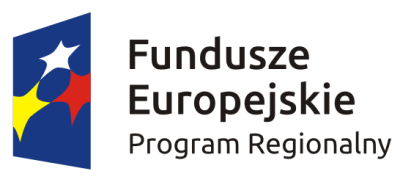 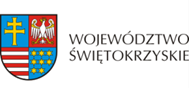 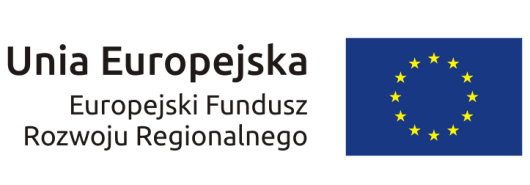 Kod CPV45262300-445233250-645231300-845310000-345314320-045314320-045112710-5KryteriaZnaczenieCena60,00Okres gwarancji40,00Część nr: 1Nazwa: Zadanie nr 1 - PRZEBUDOWA I MODERNIZACJA KOMPLEKSU SPORTOWEGO PRZY ZSP NR 2 W JĘDRZEJOWIEKryteriumZnaczenieCena60,00Okres gwarancji40,00Część nr: 2Nazwa: Zadanie nr 2 - PRZEBUDOWA SIECI KOMPUTEROWEJ W PRACOWNIACH INFORMATYCZNYCH ORAZ UTWORZENIE PRACOWNI OZEKryteriumZnaczenieCena60,00Okres gwarancji40,00